UNIVERSIDAD RAFAEL LANDIVAR 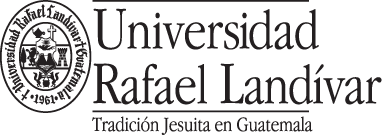 Centro de Actualización Psicopedagógica – CAPCampus y Sedes RegionalesFacilitadora: Silvia Sowa de Monterroso CURSOS DE INTRODUCCIÓN PSICOPEDAGÓGICAGUÍA DE APRENDIZAJE No. 1“El docente universitario y los nuevos retos frente a la tecnología en el siglo XXI”INSTRUCCIONES GENERALES:La presente guía de aprendizaje debe desarrollarse en el orden que se propone. Las actividades de aprendizaje se desarrollan en base a las lecturas y videos propuestos. Recuerde que la debe colocar en el portal del curso en el lugar indicado para su entrega. CONTEXTO EXPERIENCIAL:La educación superior presenta cada día nuevos desafíos para todos sus actores, tanto docentes como estudiantes, se ven retados por una nueva era de la información y comunicación, donde es importante el conocimiento disciplinar, pero, también el dominio instrumental de las herramientas tecnológicas que se han desarrollado.En la actualidad un docente no solo debe dominar su área disciplinar, sino, debe ser un facilitador del aprendizaje, y para ello debe auxiliarse de todas las herramientas posibles. Como afirman algunos autores, el analfabetismo ya no debe medirse solo por no saber leer y escribir, ahora es necesario incluir como un indicador de analfabetismo el no saber utilizar las tecnologías de la Información y la Comunicación (TIC).OBSERVACIÓN REFLEXIVA (Escriba las respuestas en un documento Word que contiene una carátula con su nombre, fecha, datos del curso, etc. – agregue además las respuestas de la AUTOEVALUACIÓN al final de la presente guía – hasta que termine todas las asignaciones - y suba el archivo al portal en enlace indicado).Para iniciarnos en el tema reflexione sobre lo siguiente:¿Se considera un docente abierto y deseoso de nuevos conocimientos, nuevos aprendizajes?¿Qué es para usted la tecnología informática? ¿Cuál es su nivel de dominio de la tecnología? – nulo, deficiente, bueno, excelente¿Considera que es importante que un docente sepa utilizar e integre en sus cursos la tecnología para lograr mejores aprendizajes en sus estudiantes?ACTIVIDADES DE APRENDIZAJE (Aplicaciones y reflexiones sobre la práctica – desarrolle lo indicado)Del documento de Tünnermann “El rol del docente en la educación superior del siglo XXI” elabore un ensayo creativo, creando una presentación conceptual donde la relación de la imagen con el concepto  demuestre el aprendizaje obtenido. Recuerde integrar títulos, subtítulos y párrafos de no más de dos líneas, que contengan información resumida del contenido. Para esta actividad trabaje con la herramienta PREZI (www.prezi.com). Baje el Tutorial de Prezi en el Portal.  Copie y pegue el enlace a su presentación en prezi en el enlace abierto en el Portal para tal efecto. Del documento de Blanco “Las TIC´s en la docencia universitaria” construya una infografía con 10 ideas sobre la importancia de las TIC´s en la labor docente. Para esta actividad utilice www.easel.ly Recuerde utilizar imágenes relacionadas al tema. Suba su infografía en formato PDF en el enlace proveído en el Portal. Baje el Tutorial de Infografía en easel.ly en el Portal.  Del video: Educación en el siglo XXI. Nuevas necesidades ¿nuevos retos? de Ken Robinson, redacte una valoración crítica donde exprese las ideas que le surgen de lo visto de no más de diez líneas y compártala en el Foro – “Comentando el video” establecido para el efecto en el Portal.  Todos los participantes abren un “nuevo hilo de conversación” y luego deben comentar en al menos tres de los hilos de otros participantes, dando su punto de vista y opinando en cuanto a lo que los compañeros han escrito. AUTOEVALUACIÓN*Para finalizar esta guía es necesario hacer procesos de autoevaluación de los aprendizajes que usted logró. De forma clara y sincera complete el siguiente cuadro de autoevaluación.     MATERIALES Y RECURSOS PARA CONCEPTUALIZACIÓN (archivos y enlaces en Portal)Tünnermann, C. El rol del docente en la educación superior del siglo XXI.http://uiap.dgenp.unam.mx/apoyo_pedagogico/proforni/antologias/EL%20ROL%20DEL%20DOCENTE%20EN%20LA%20EDUCACION%20SUPERIOR.pdf Blanco, J. Las TICs en la docencia universitaria. Madrid: Universidad Politécnica. http://www.edificacion.upm.es/ponencias/ponencias/Conferencia.pdf  Video: Educación en el siglo XXI. Nuevas necesidades ¿nuevos retos? de Ken Robinson. https://www.youtube.com/watch?v=L6MNTXi82GM “Quien se atreve a enseñar nunca debe dejar de aprender” Steve Jobs¿Qué aprendizajes logré de forma satisfactoria en esta guía?¿Qué aprendizajes debería repasar de los propuestos en esta guía?¿Qué otros aspectos me llamaron la atención que debería buscar para profundizar más en esta guía?